Table 4-1.  The preferences of pupal parasitoid Spalangia cameroni and Muscidifurax raptor to odors emitted from substrate consisting of 3-d-old pine shavings mixed with equine dung and urine with and without interactions with house flies developed from eggs to 3rd instar in a Y-tube olfactometer and included odor treatments of  (1) substrate with the house flies had developed from eggs to 3rd instar removed (2) substrate with house flies that had developed from eggs to 3rd instar, (3) substrate without developing flies, (4) humidified and purified clean air, (5) 3rd instar house flies that had been removed from the substrate and washed with distilled water, (6) substrate with house flies that have developed to puparia from eggs placed on the substrate, (7) substrate that had house flies that had developed to puparia from eggs removed, (8) house fly puparia removed from the substrate and washed with distilled water.1Asterisks indicate significant differences within a choice test: X2 test where *P < 0.05, ** P < 0.001Table 4-2.  Comparison of the latency (time to choice) of Spalangia cameorni and Muscidifurax raptor to odors emitted from substrate consisting of 3-d-old pine shavings mixed with equine dung and urine and developing house flies. Preferences were tested using a Y-tube olfactometer and included odor treatments of (1) humidified and purified clean air, (2) substrate without developing flies, (3) substrate with 30 house flies developed to 3rd instar from eggs placed on the substrate, (4) substrate with 30 house flies developed to puparia from eggs, (5) 3rd instar house flies that had been removed from the substrate and washed with distilled water, (6) house fly puparia removed from the substrate and washed with distilled water (7) substrate that had house flies that had developed to puparia from eggs removed.  1Means in a column followed by the same capital letter are not significantly different (Tukey’s HSD test, α =0.05).2 Paired comparisons between S. cameroni and M. raptor with an asterisk are statistically significant (Student’s t-test, α =0.05) Figure 4-1.  Comparison of the preferences of pupal parasitoids Spalangia cameroni and Muscidifurax raptor for odors emitted from 30 g of substrate consisting of 3-d-old pine shavings mixed with equine dung and urine and developing house flies. Preferences were tested using a Y-tube olfactometer and included odor treatments of (1) humidified and purified clean air, (2) substrate without developing flies, (3) substrate with 30 house flies developed to 3rd instar from eggs placed on the substrate, (4) substrate with 30 house flies developed to puparia from eggs placed on the substrate, (5) 3rd instar house flies that had been removed from the substrate and washed with distilled water, (6) house fly puparia removed from the substrate and washed with distilled water (7) substrate that had house flies that had developed to puparia from eggs removed. The bars indicate the number of wasps choosing either odor source within 5 min from the start of the experiment. The total number responding was 100 for all treatments. Asterisks indicate significant differences within a choice test: X2 test where *P < 0.05, ** P < 0.001. Letters indicate significant differences in responses between species in a specific odor combination (Fisher’s Exact Test, P < 0.05)Odor 1NOdor 2NTotal NX2P1Spalangia cameroni(1) Substrate, larvae removed80(4) Control2010036.00<0.0001**Spalangia cameroni     Substrate, larvae removed70(5) Washed larvae3010016.00<0.0001**(2) Substrate with larvae57Substrate, larvae removed431001.960.5485(3) Substrate57Washed larvae431001.960.5485Muscidifurax raptor     Substrate with larvae36(8) Washed puparia641007.840.0051*Muscidifurax raptor(6) Substrate with puparia63      Substrate371006.760.0093*(7) Substrate, puparia removed40     Washed puparia601004.000.0455*Odor 1Odor 2Spalangia cameroni time to response (sec)Mean + SE1Muscidifurax raptortime to response (sec)Mean + SE1(1) ControlControl83.18 + 1.14ab72.44 + 1.18a(2) SubstrateControl89.13 + 1.17ab  66.07 + 1.17a(3) Substrate with larvaeControl83.18 + 1.10ab      102.33 + 1.12a(4) Substrate with pupariaControl93.33 + 1.09ab*266.07 + 1.13a(5) Washed larvaeControl      107.15 + 1.06ab91.20 + 1.10a(6) Washed pupariaControl      112.20 + 1.09a*74.13 + 1.16a(7) Substrate, puparia removedControl 91.20 + 1.10ab*58.88 + 1.14a     Substrate with larvaeSubstrate with puparia 79.43 + 1.09ab87.09 + 1.21a     Washed larvaeWashed puparia102.33 + 1.09ab*69.18 + 1.16a     SubstrateSubstrate with larvae  70.79 + 1.08b89.13 + 1.11aMean latency time across all odor treatmentsMean latency time across all odor treatments  90.37 + 1.03*77.09 + 1.04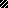 